О рассмотрении представленияПредставлением прокурора района от 04.05.2021 № 7-3-2021                                                                                                                                                                                                                                                                                                                                                                                                                                                                                                                                                                                                                                                                                                                                                                                                                                                                                                                                                                                                  предписано принять меры к устранению нарушений  закона.Рассмотрение представления состоялось 27.05.2021  в 14.300 минут с участием   прокурора района  Широкого Д.С.          Нарушением, выявленным прокурором, является   непринятие  мер к разработке  муниципального нормативного правового акта, регулирующего процедуру регистрации и рассмотрения заявления о получении разрешения на участие в на безвозмездной основе в управлении некоммерческой организацией, его форма, а так же способ уведомления муниципального служащего.          Нарушение, выявленное прокурором, имеет место.          С целью устранения  нарушения  Думой Михайловского муниципального в срок не позднее 10.06.2021 года будет разработан и направлен в прокуратуру района соответствующий проект МНПА. При условии отсутствия замечаний прокурора  проект проект МНПА будет  рассмотрен  на очередном заседании  представительного органа.          Меры ответственности к виновным лицам решили не применять, ограничиться рассмотрением настоящего представления.Председатель Думы Михайловского							муниципального района		                                        Н.Н. Мельничук	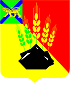 ПрокуроруМихайловского районасоветнику юстицииШирокову Д.С.ДУМАМИХАЙЛОВСКОГО МУНИЦИПАЛЬНОГОРАЙОНАПРИМОРСКОГО  КРАЯул. Красноармейская, 24, с. Михайловка, 692651тел. 8(42346) 2-44-75, 8(42346) 2-57-25Е-mail: duma_mih@mikhprim.ruДУМАМИХАЙЛОВСКОГО МУНИЦИПАЛЬНОГОРАЙОНАПРИМОРСКОГО  КРАЯул. Красноармейская, 24, с. Михайловка, 692651тел. 8(42346) 2-44-75, 8(42346) 2-57-25Е-mail: duma_mih@mikhprim.ruДУМАМИХАЙЛОВСКОГО МУНИЦИПАЛЬНОГОРАЙОНАПРИМОРСКОГО  КРАЯул. Красноармейская, 24, с. Михайловка, 692651тел. 8(42346) 2-44-75, 8(42346) 2-57-25Е-mail: duma_mih@mikhprim.ruДУМАМИХАЙЛОВСКОГО МУНИЦИПАЛЬНОГОРАЙОНАПРИМОРСКОГО  КРАЯул. Красноармейская, 24, с. Михайловка, 692651тел. 8(42346) 2-44-75, 8(42346) 2-57-25Е-mail: duma_mih@mikhprim.ruПрокуроруМихайловского районасоветнику юстицииШирокову Д.С.27.05.202127.05.2021ПрокуроруМихайловского районасоветнику юстицииШирокову Д.С.На №отПрокуроруМихайловского районасоветнику юстицииШирокову Д.С.